DOSSIER DE MEDIOS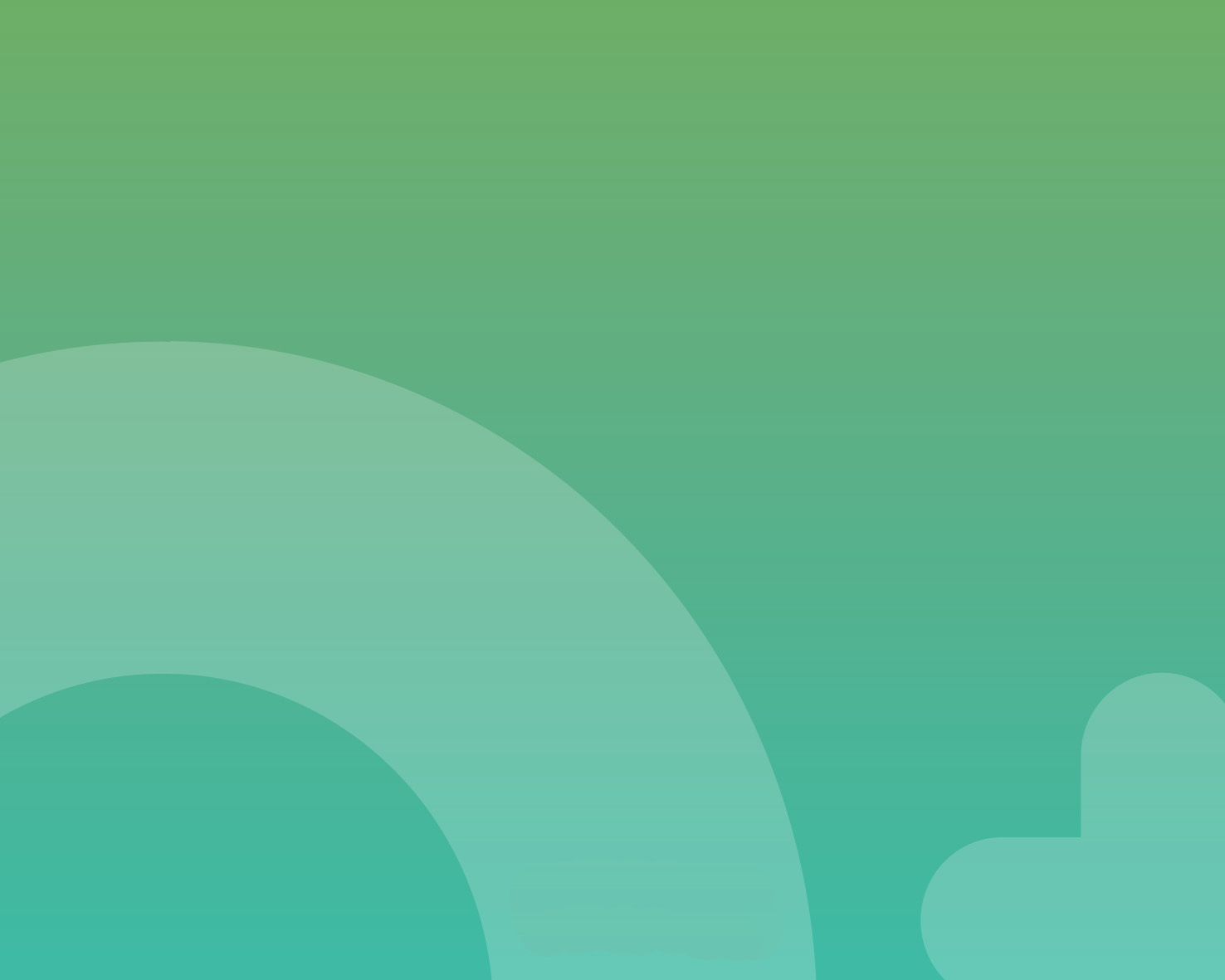 PAQUETE DE MEDIDAS PARA LA EFICIENCIA ENERGÉTICA DE LA INDUSTRIA EN ANDALUCÍA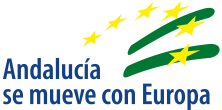 Programa regional para el Desarrollo Energético Sostenible “Andalucía es más” y Programa nacional de ayudas para actuaciones de eficiencia energética en PYME y gran empresa del sector industrial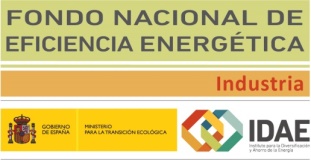 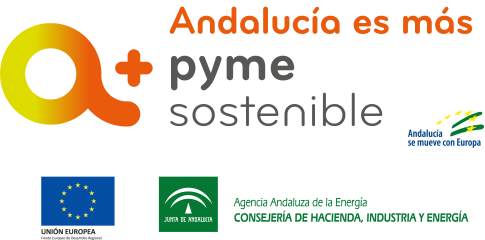 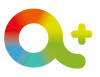 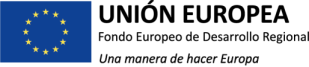 PresupuestoImpacto esperado500 empresas andaluzas realizarán mejoras energéticas en sus procesos productivos.Se prevé evitar la emisión a la atmósfera de 170.000 toneladas de CO2 al año.Movilización de una inversión privada de 330 millones de euros.Ahorro de 28.000 tep/año energía final.Ahorro de 500 M€ en la factura energética a lo largo de la vida útil de las inversiones.Claves del paquete de medidas para la Industria andaluza AntecedentesEl sector industrial es uno de los que presentan un consumo de energía final más elevado en Andalucía, después del transporte, con un 29,6%. Esto repercute directamente en su coste de producción, dejándola más expuesta a los perjuicios de un encarecimiento de la factura energética.La industria andaluza, compuesta mayoritariamente por PYMES, es todavía dependiente de los combustibles fósiles, principalmente el gas natural y los productos petrolíferos, que representan casi tres cuartas partes del total de la energía consumida. Esto hace que sea un sector con importante impacto en las emisiones de GEI (gases de efecto invernadero).La región cuenta con un tejido industrial manufacturero de aproximadamente 30.000 empresas, que la sitúa como la segunda región española con mayor tejido empresarial.La Junta de Andalucía tiene entre sus principales retos el cambio del modelo de gestión de la energía por parte de la industria, hacia otro más eficiente y competitivo.Por otra parte, el desarrollo energético sostenible constituye igualmente una de las grandes oportunidades industriales que se presentan para Andalucía, en tanto que todos los expertos coinciden en señalar a la sostenibilidad como motor de la economía mundial en los próximos años. Tomando en consideración todo lo anterior, el Gobierno de la Junta de Andalucía ha puesto en marcha este Paquete de medidas para la eficiencia energética de la industria en Andalucía.Paquete de medidas para la eficiencia energética de la Industria en Andalucía: Programa regional de ayudas “Andalucía es más” Pyme Sostenible y Programa nacional para la eficiencia energética en la industriaContempla dos programas de ayuda para impulsar medidas de eficiencia energética, aprovechamiento de calores residuales y la implantación de sistemas de gestión energética para Pymes, autónomos y grandes empresas industriales:Programa regional para el desarrollo energético sostenible “Andalucía es más”, través de la línea PYME SOSTENIBLE (cofinanciado a través del Programa Operativo regional FEDER de Andalucía 2014-2020), la cual se ha dotado de nuevos fondos: adaptado a la industria andaluza, con condiciones que lo hacen más accesible a las pymes industriales.Puesta en marcha en Andalucía del Programa nacional para actuaciones de eficiencia energética en PYME y gran empresa del sector industrial (cofinanciado a través del Programa Operativo FEDER Plurirregional y el Fondo Nacional de Eficiencia Energética): por sus condiciones, se dirige principalmente a las grandes industrias.La puesta en marcha de este paquete constituye una oportunidad para que la industria andaluza sea más eficiente, tanto energéticamente como en su proceso productivo, se diferencie en el mercado por ser más respetuosa con el medio ambiente, y, como consecuencia de todo lo anterior, pueda crecer y mejorar su productividad y competitividad.Ambos programas, incompatibles entre sí, se dirigen a: la implantación de proyectos de mejora energética, haciendo especial hincapié en la renovación de maquinaria y equipamiento por otro de alta eficiencia energética, las medidas de contabilización, seguimiento y gestión de la energía mediante las TICS; y el establecimiento de procedimientos dirigidos a una mejora continua del desempeño energético, a través de la implantación de Sistemas de Gestión Energética. Igualmente se incentivan equipos para el aprovechamiento de energías residuales: economizadores de agua en calderas, la recuperación del calor residual generado en los sistemas de compresión de aire o en un circuito de condensación; así como el rediseño de procesos para aprovecharlas. También se incentiva la sustitución de combustibles o energías tradicionales por otros menos contaminantes o los servicios energéticos que acompañan a inversiones que se acometen por terceros, diferentes de las empresas beneficiarias.El Gobierno andaluz ha buscado una adecuada orientación de los incentivos adaptándolos a la realidad de Andalucía para conseguir un mayor efecto multiplicador y las máximas sinergias de los fondos disponibles.El plazo de presentación de solicitudes comienza el 18 de diciembre de 2019 hasta 31 diciembre de 2020 (o conclusión declarada por Dirección Gerencia de la Agencia Andaluza de la Energía por agotamiento de fondos), siendo ambos programas de ayuda de concurrencia no competitiva (las ayudas se conceden por orden de entrada de las solicitudes).La Agencia Andaluza de la Energía, entidad adscrita a la Consejería de Hacienda, Industria y Energía, cuenta con años de experiencia en la gestión de ayudas a las empresas es la encargada de poner en marcha de este Paquete de medidas. Dotación de nuevos fondos a la línea PYME Sostenible del Programa regional para el desarrollo energético sostenible de Andalucía 2017-2020Gestionado por la Agencia Andaluza de la Energía (desde julio de 2017), a través de la línea de “Pyme Sostenible” se incentiva un amplio catálogo de  medidas de mejora energética (inversiones de mejora energética en los procesos y procesos o soluciones inteligentes para la evaluación y la gestión energética) exclusivamente para autónomos y pymes de todos los sectores (excepto el sector agrario primario). Los fondos destinados a mejora energética en los procesos, aprovechamiento de energías residuales y soluciones inteligentes para la evaluación y gestión de la energía se agotaron en septiembre de 2018.Para optimizar las fuentes de financiación disponibles, la Agencia Andaluza de la Energía ha reprogramado sus fondos y abre de nuevo estas medidas, con 28,4 millones de euros. La inversión mínima es de 3.000 euros (IVA excluido), con un incentivo máximo de 1 millón de euros por proyecto.Los autónomos y PYMES que soliciten ayudas a través de este Programa tendrán un incentivo entre el 25% y el 45% de la inversión que realicen.Ofrece mayor porcentaje de ayuda (por lo general, un 5%) si los incentivos se canalizan a través de alguna de las en torno a las 3.300 entidades adheridas al Programa, las cuales actúan en representación de las personas o entidades beneficiarias y como cesionarias del derecho de cobro de los incentivos, así como en la ejecución de las soluciones de mejora energética. En la página web de la Agencia Andaluza de la Energía se puede encontrar el localizador de empresas colaboradoras.Además de las actuaciones de ahorro y eficiencia energética contempladas en el Programa nacional, el regional también financia las siguientes actuaciones: el aprovechamiento de recursos autóctonos (autoconsumo con renovables, biomasa, biocombustibles); la renovación o implantación de nuevas cogeneraciones de potencia hasta 1.000 kW, o la implantación de sistemas de gestión energética de flotas de transporte.Puesta en marcha en Andalucía del Programa nacional de ayudas para actuaciones de eficiencia energética en PYME y gran empresa del sector industrial. Real Decreto 263/2019, de 12 de abrilPresupuesto total España: 307,6 MM€. Corresponde a la Comunidad Autónoma de Andalucía un presupuesto de 71.682.762,79 euros. Objetivo: la mejora de la eficiencia energética en el sector industrial, con objeto de cumplir con los objetivos asignados a España en las correspondientes Directivas europeas.Contempla 2 medidas:Medida 1: Eficiencia energética y aprovechamiento de calores residuales mediante la mejora de la tecnología en equipos y procesos industriales.Medida 2: Implantación de sistemas de gestión energética, de acuerdo a la Norma UNE-EN ISO 50001.Las actuaciones incentivables deben reducir las emisiones de CO2 y el consumo de energía final en Andalucía mediante la mejora de la eficiencia energética.La inversión mínima incentivable de cada proyecto (que puede integrar varias actuaciones) deberá ser de 25.000 euros (IVA excluido) y puede estar compuesta de un conjunto de mejoras de la eficiencia energética de menor importe ubicadas en un mismo o diferente emplazamiento.Incentivo: se aplica un porcentaje del 30% sobre la inversión incentivable del proyecto, sin que el importe del incentivo pueda ser superior a 15.000.000 euros por proyecto o por beneficiario (el importe de incentivo no podrá ser superior al porcentaje del 35%, 45% ó 50% de los costes incentivables, según se trate de gran empresa, mediana o pequeña empresa).Destinatarios de los incentivos: PYMES o Gran Empresa con CNAE entre 07-39 (salvo 12 y 34) con residencia fiscal en España.07. Extracción de minerales metálicos.08. Otras industrias extractivas.09. Actividades de apoyo a la industria extractiva.10. Industria de la alimentación.11. Fabricación de bebidas.13. Industria textil.14. Confección de prendas de vestir.15. Industria del cuero y del calzado.16. Industria de la madera y corcho, excepto muebles, cestería y espartería.17. Industria del papel.18. Artes gráficas y reproducción de soportes grabados.19. Coquerías y refino de petróleo.20. Industria química.21. Fabricación de productos farmacéuticos.22. Fabricación de productos de caucho y plásticos.23. Fabricación de otros productos minerales no metálicos.24. Metalurgia; Fabricación de hierro, acero y ferroaleaciones.25. Fabricación de productos metálicos, excepto maquinaria y equipo.26. Fabricación de productos informáticos, electrónicos y ópticos.27. Fabricación de material y equipo eléctrico.28. Fabricación de maquinaria y equipo n.c.o.p.29. Fabricación de vehículos a motor, remolques y semirremolques.30. Fabricación de otro material de transporte.31. Fabricación de muebles.32. Otras industrias manufactureras.33. Reparación e instalación de maquinaria y equipo.35. Suministro de energía eléctrica, gas, vapor y aire acondicionado.36. Captación, depuración y distribución de agua.37. Recogida y tratamiento de aguas residuales.38. Recogida, tratamiento y eliminación de residuos; valorización.39. Actividades de descontaminación y otros servicios de gestión de residuos.Elementos diferenciales de la convocatoria andaluza:Aunque es la Administración General del Estado quien establece los requisitos (documentación, presupuesto, procedimiento de concesión y pago, etc.), desde la Agencia Andaluza de la Energía se ha hecho un esfuerzo de simplificación de la gestión y tramitación de las ayudas para que el programa sea más accesible a las empresas:Tramitación 100% telemática todas las fases de la tramitación, habiendo dado un paso más respecto a lo exigido mediante el Real Decreto 263/2019. Además, la Agencia recaba telemáticamente los requisitos para ser solicitante de los incentivos, sin que éstos tengan que aportar ningún documento adicional.Las empresas pueden recibir hasta 3 pagos parciales de los incentivos durante la ejecución de sus proyectos, sobre todo aquellos que supongan inversiones de mayor importe: posibilita una mejor planificación financiera y facilita la decisión de invertir.Asesoramiento directo a empresas por parte de la Agencia y puesta a su disposición de herramientas para conocer las soluciones técnicas a aplicar por tecnología o tipo de empresa, los costes elegibles, así como el posible importe de ayuda a percibir antes de presentar la solicitud.Cuadro comparativo de las ayudas entre los 2 programasEl sector industrial en AndalucíaAndalucía cuenta con un tejido industrial manufacturero compuesto por aproximadamente 30.000 empresas, que la sitúa como la segunda región española con mayor tejido empresarial.El sector industrial en Andalucía representa el 12,3% del Valor Añadido Bruto (VAB) total regional y el 9,5% de la industria española en su conjunto (datos a 31 de diciembre de 2018), siendo el segundo sector productivo más importante después del de servicios (74,4 del VAB).Las empresas manufactureras andaluzas son, en promedio, de menor tamaño que las empresas españolas y europeas, tanto por número de empleados como por cifra de negocio.El 40% de los establecimientos manufactureros y el 42% del empleo está concentrado en las capitales provinciales y en los municipios de más de 50.000 habitantes (3,5% de los municipios de la región).El Campo de Gibraltar y la Ría de Huelva son los dos espacios más industrializados de Andalucía (concentran en torno al 52% de la producción manufacturera andaluza). El refino de petróleo es la actividad más importante de la industria manufacturera andaluza por valor de la producción.Sin contar el “refino de petróleo”, es la “alimentación, bebidas y tabaco” la rama manufacturera más importante en Andalucía por empleo, producción y valor añadido, a la que le siguen por cifra de negocio la “Industria química y farmacéutica” y la “Metalurgia y fabricación de productos metálicos”. Estas cuatro ramas representan casi tres cuartas partes de la producción manufacturera de Andalucía y son en las que Andalucía está más especializada respecto a España y la UE.Paquete de medidas para la eficiencia energética de la industria en ANDALUCÍAACTUACIONES FINANCIADASIntensidades de ayudasIntensidades de ayudasIntensidades de ayudasPaquete de medidas para la eficiencia energética de la industria en ANDALUCÍAACTUACIONES FINANCIADASRegional(sólo PYMES)Nacional (PYMES Y GRANDES EMPRESAS)Aprovechamiento de energías residuales en los procesos industriales (mediante la incorporación de equipos o rediseño de los procesos que permitan el aprovechamiento de energías residuales)30% - 45%30%Reformas de instalaciones o procesos para la reducción del consumo energético (mediante la renovación de equipos e instalaciones o realización de mejoras energéticas en los procesos)25% - 45%30%Sustitución de combustibles o energías tradicionales por otros menos contaminantes destinada a conseguir una reducción del consumo de energía25% - 45%30%Implantación de sistemas de gestión energética que permitan la mejora continua en el desempeño energético de los procesos, instalaciones y equipos25% - 45%30%